AP World Must-Know Terms                                                                                                                                             Kellogg 2014In order to reference geography throughout the year, it is important that everyone has an understanding of major regions and geographical features.  This guide is to be used as the beginning of your knowledge of geography for this class, not the end of your knowledge of geography in this class!  You may be tested on this throughout the year!Official AP Continents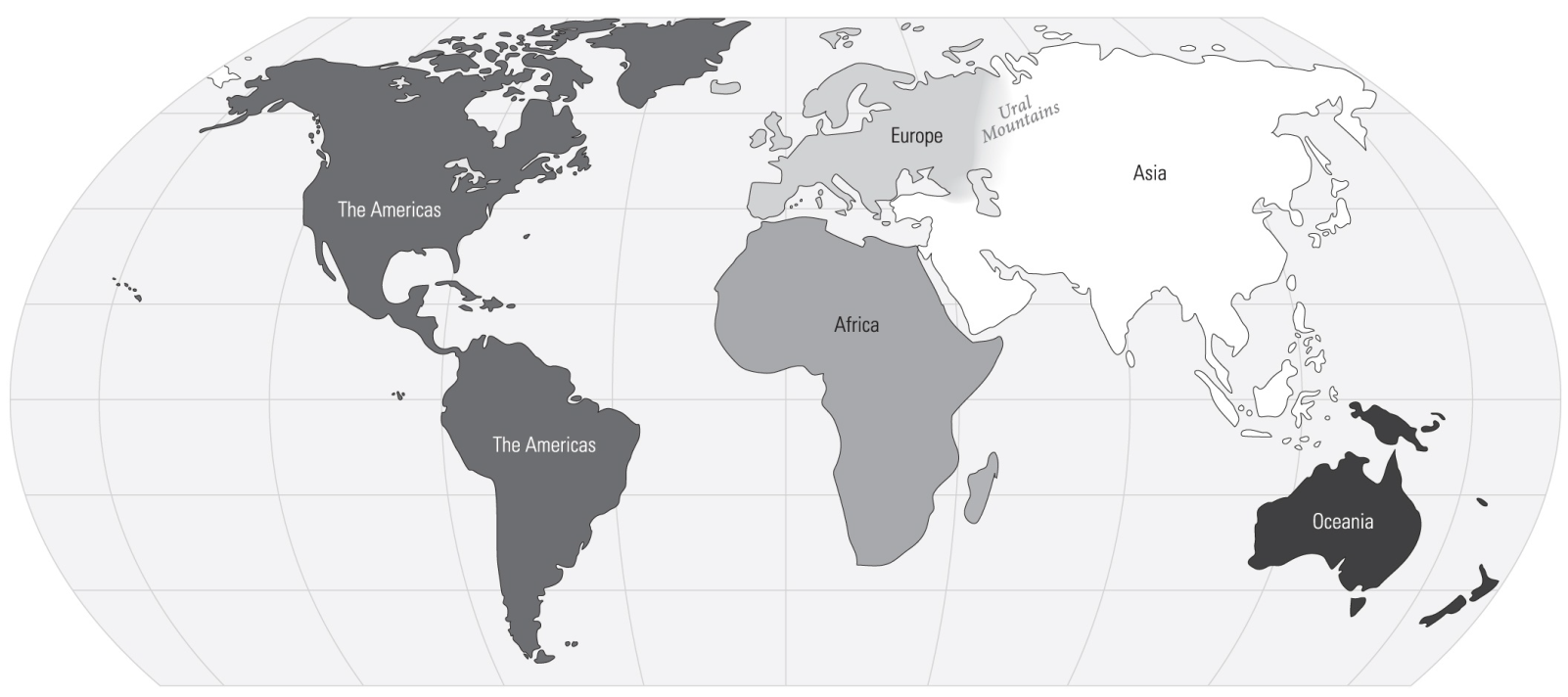 Most Misunderstood Regions, Clarified by APThis map is NOT the only regions you must know in order to succeed on the AP test.  This is only to clarify commonly mistaken regions (for example, many students confuse South Asia and ).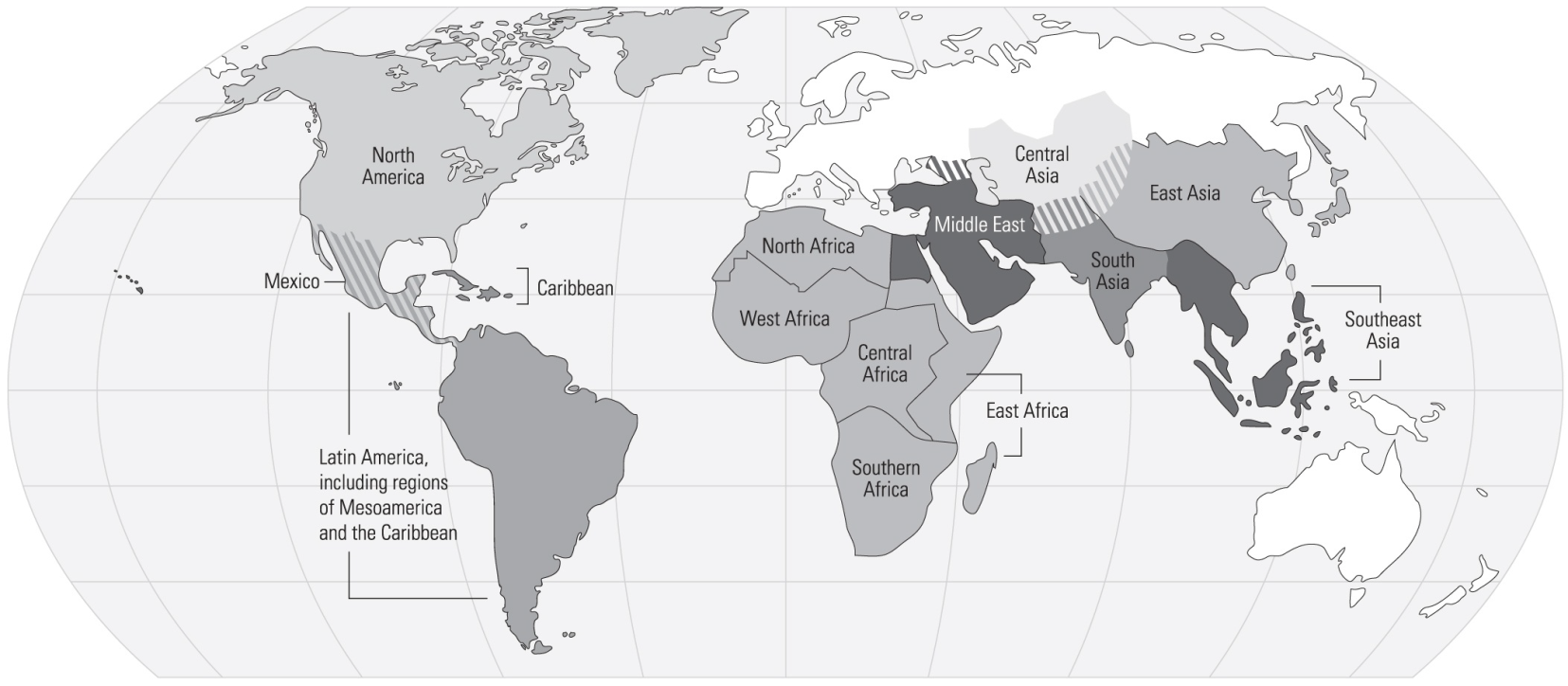 AP World Geography Must-Know Terms                                                                                                                        Kellogg 2014Major Geographical Features to KnowYou may use colored pencils, markers, highlighters to mark these places on the map below.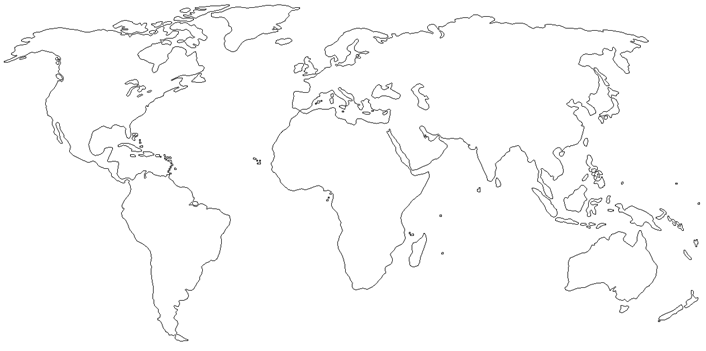 Oceans (and their surroundings)Oceans (and their surroundings)Seas/Gulfs (and their surroundings)Seas/Gulfs (and their surroundings)Seas/Gulfs (and their surroundings)Rivers (and their surroundings)Pacific ⃝Atlantic  ⃝Indian  ⃝Arctic ⃝Pacific ⃝Atlantic  ⃝Indian  ⃝Arctic ⃝ ⃝ ⃝ ⃝ ⃝ ⃝ ⃝ ⃝ ⃝ ⃝ ⃝ ⃝ ⃝ ⃝ ⃝Tigris/Euphrates ⃝ ⃝ ⃝Huang He () ⃝Yangzi (Chiang Jiang) ⃝ ⃝ ⃝ ⃝ ⃝ ⃝Amazon ⃝Mountain Ranges/PlateausMountain Ranges/PlateausMountain Ranges/PlateausPlains/SteppesPlains/SteppesDeserts ⃝Tibetan Plateau ⃝Deccan Plateau ⃝Caucuses ⃝ ⃝ ⃝ ⃝Urals ⃝ ⃝ ⃝ ⃝Urals ⃝ ⃝ ⃝Russian Steppe ⃝Kazakh Steppe ⃝Mongolian Steppe ⃝ ⃝Russian Steppe ⃝Kazakh Steppe ⃝Mongolian Steppe ⃝ ⃝Kalahari ⃝Taklamakan ⃝ ⃝Arabian ⃝ ⃝SocialMeaning:Class structuresGender relationsSocial MobilitySocial BarriersUrbanizationToleranceFreedoms/RightsPoliticalMeaning:GovernmentLeadershipBureaucracyLegitimizationConflict (war)Military/MilitarismLegal/Court SystemsInteraction w/EnvironmentMeaning:GeographyBarriers/HighwaysClimate/Weather PatternsFlora and FaunaNatural resourcesDiseaseCulturalMeaning:ReligionLanguageArt/ArchitectureWritingClothingEducationNationalismEconomicMeaning:Material WealthProduction (creation)Distribution (trade)Consumption (use)Mobilization of LaborWealth distributionBanking/CurrencyPoliticalMeaning:Political StructuresForms of GovernmentLeadersNationalism, NationsRevolts, RevolutionsWar/DiplomacyInteraction w/EnvironmentMeaning:Demography, SettlementUrbanization, CitiesMigration, movementGeography, TerrainLand Management SystemsRegionsReligions/Belief SystemsMeaning:ReligionBelief SystemsPhilosophies/IdeologiesArts and sciencesMeaning:Art, Music, Writing, Lit.IntellectualMath & Science, EducationTechnologyMeaning:ToolsWriting Innovations & InventionsIndustrializationEconomyMeaning:Agricultural, pastoral, prod.Economic & Labor SystemsIndustrializationCapitalism, SocialismTrade and CommerceGlobalizationHow do people make $$$?SocialMeaning:Gender Roles, RelationsFamily, KinshipRacial, Ethnic ConstructionsSocial, Economic ClassesLifestylesElites, inequalities